Тема: «Автоматизация звука [ш] в слогах, словах, фразовой речи».Форма занятия: подгрупповая (старшая логопедическая группа)Цель: автоматизировать звук [ш] в слогах, словах, фразовой речи;Задачи:1.Коррекционно-образовательная:закрепить правильное  произношение звука [ш] в слогах, словах, фразовой речи;2.Коррекционно-развивающие:продолжать развивать фонематический слух и восприятие, формировать навыки звукового анализа и синтеза, расширять и уточнять  словарный запас, развивать логическое мышление; 3.Коррекционно-воспитательная: Воспитывать вежливость, чувство доброты и взаимопомощи.Оборудование: карандаши, листы с заданиями, сказочный герой мышонок Мыша.                                                             Ход НОДЭтапы НОДХод НОДМетодические указанияОрганизационный моментРазвитие артикуляционной моторики.Выполнение упражнений.Каждый день всегда, везде:На занятиях, в игреВерно, четко говорим,Никуда мы не спешим.– Ребята, сейчас я вам расскажу интересную историю. Жил – был на свете невоспитанный Мышонок Мыша. Он никому не говорил “Доброе утро” и “Спокойной ночи”. Рассердились на него все друзья – не хотят с ним дружить. И мама посоветовала ему, что нужно быть со всеми вежливыми. Мышонок решил исправиться. Почистил зубки, причесался и собрался в путь. Он решил, что со всеми теперь он будет вежливый и  всегда будет рад помочь друзьям. И так наш мышонок собрался в путь. И вас, ребята, мышонок приглашает в путешествие. Отправимся с нашим другом? Для этого нам с вами необходимо подготовиться. Давайте выполним следующие артикуляционные упражнения.(появляется сказочный герой  –игрушка мышонок Мыша)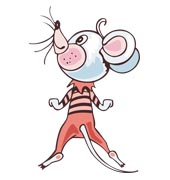 Артикуляционные упражнения:«Блинчик», «Чашечка»,«Вкусное варение»,«Грибок», «Лошадка».Сообщение темы Ребята, какие звуки повторяются в словах Мыша и мышонок.? Верно, это звуки [ш] и [м]. Сегодня  мы будем закреплять произношение звука [ш].Анализ артикуляции-Что делают наши губы, когда мы произносим звук [ш]? Губы выдвигаются вперед, они похожи на бублик.-А что делает наш язычок, когда мы произносим звук[ш]? Язык поднимается к небу, за верхние зубы.-Какой воздух теплый или холодный выходит изо рта, когда мы произносим этот звук? Поднесите ладонь ко рту и проверьте.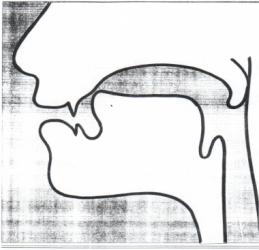 Закрепление изолированного звука [ш] Наш мышонок Мыша шел по лужайке и услышал, что в траве кто-то шипит. Мышонок посмотрел внимательно и увидел  маленького ужонка. Он делал так: «Ш-ш-ш-ш-ш», так как не мог найти дорогу домой. Мышонок Мыша помог маленькому другу добраться до своего домика.  Давайте и мы с вами попробуем так шипеть.  Проводите пальчиком по дорожке, произнося отчетливо: «Ш-ш-ш...» 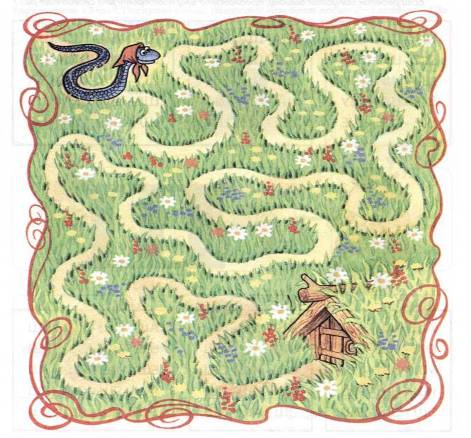 Характеристика звука [ш]Ребята, расскажите мышонку Мыше все про звук [ш]. Какой он?Согласный или гласный? (согласный, т.к. ниточка рвется, песенка не поется, обозначается синим цветом и живет в синем замке)Твердый или мягкий? (всегда твердый, дети стучат молоточками)Глухой или звонкий? (глухой, дети зажимают уши ладошками )Развитие фонематического слухаМышонок Мыша, собираясь в путь, сложил в сумку все свои вещи.  Ребята, если при назывании вещей вы услышите звук [ш], то хлопните в ладоши. В сумке у мышонка: шлепанцы, штаны, носки, галстук, кофта, рубашка, шарф, пальто, шляпа.Воспроизведение прямых и обратных слогов. Игра «Рифмы»Идет  мышонок Мыша по тропинке  и сочиняет стихи. Послушайте, ребята, что у него получается:Ша-ша-ша- мама моет малышаШу-шу-шу - я письмо пишуШи-ши-ши – на поляне малышиАш-аш-аш- дайте карандашОш-ош-ош- у меня ножУш-уш-уш- теплый душИш-иш-иш- у меня малышОшка-ошка- на окошке кошкаИшка-ишка маленькая мышка-Ребята, а вы сможете пропеть такие песенки?(дети четко проговаривают рифмы со звуком [ш])Звуко-буквенный анализ Не успел мышонок Мыша допеть последнюю песенку, как неожиданно ему на пути повстречался еж. Мышонок поздоровался с ежиком, и тот предложил ему поиграть в игру. Игра  называется «Найди слово».  Мышонок охотно согласился и стал думать. Ребята, у каждого из вас на столах лежат листы с заданием. Давайте поможем мышонку определить место звука [ш] и правильно проведем «дорожки» от слова к схеме. 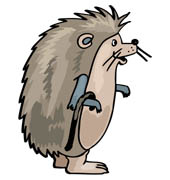 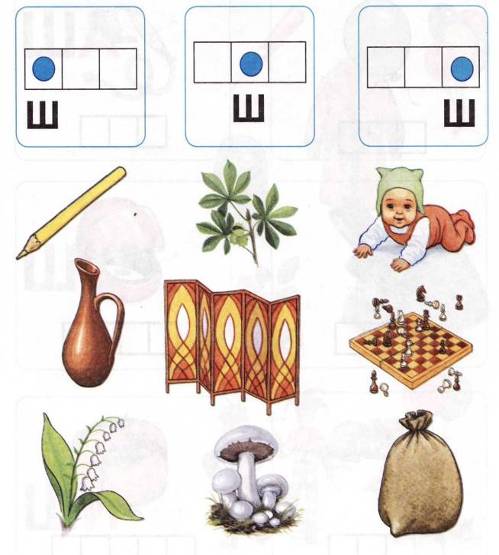 ФизминуткаНу, а сейчас мы немножко отдохнем и поиграем. Дети сидят на стульчиках, взяв в руки «руль», медленно вращают его, припевая:Завели машину: Ш-ш-ш-ш-ш-ш!Накачали шину: Ш-ш-ш-ш-ш-ш!
Улыбнулись веселейИ поехали скорей!(повторить 2-3 раза)    Лексико-грамматические игры и упражнения:образование относительных прилагательныхА после того, как Мыша поиграл, он любит вкусно покушать.Каша из пшена какая?Сок из вишни какой?Компот из груш какой?Конфеты из шоколада какие»?Дети отчетливо произносят слова со звуком[ш]: пшенная, вишневый, грушевый, шоколадные.Игра «4 лишний»Мышонок продолжал свое путешествие. И встречал все новых друзей. В этот раз он встретил мишку-шалунишку и помог ему  справиться с заданием. Ребята, а давайте и мы с вами  поиграем в игру «4 лишний».  Отчетливо проговаривайте лишнее слово со звуком [ш] (вишня, шапка, шило, кошка). На доску выставляются картинки с предметами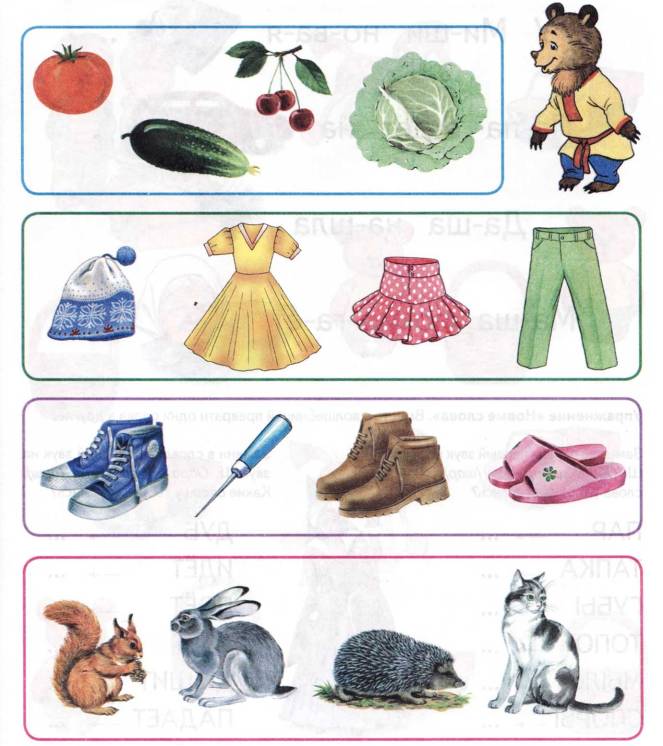 Упражнение «Закончи предложение по картинкам»Ну а в этот раз необходимо было помочь маленькому лягушонку,  который не мог правильно составить предложения. Послушай и закончи предложения, используя нужную картинку ( картинка выставляется на доску).  Повтори предложения целиком, четко проговаривая звук [ш]У Миши новая …Папа едет на …Даша нашла …Маша помогает…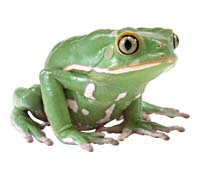 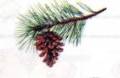 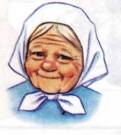 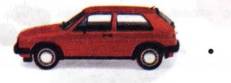 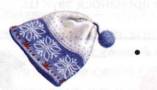 ЗагадкиНу а сейчас, ребята, мышонок Мыша приготовил для вас загадки. Вы любите отгадывать загадки? Давайте отгадаем их, а в этом нам помогут картинки (картинки стоят на доске) Четко проговаривайте отгадку со звуком [ш].Хоть и бархатные лапки,Но зовут меня «царапкой».Мышек ловко я ловлю,Молоко из блюдца пью.В зеленой избушкеЖивут подружкиСловно бусинки, круглы,Изумрудны и малы.Сижу верхом,Не ведаю на ком.Знакомца встречу-Соскочу, привечу.Зеленый плотПо реке плывет.На плоту- красавицаСолнцу улыбается.Кто я- догадайтесь сами.Я везу зимою сани,Что легко скользят по снегу.Летом я везу телегу.Два брюшка, четыре ушка.Утром выпадет снежок-Во двор выносим санки,Куртку не забыв надетьИ теплую …..Эта птица никогдаДля птенцов не вьет гнезда.Кто это?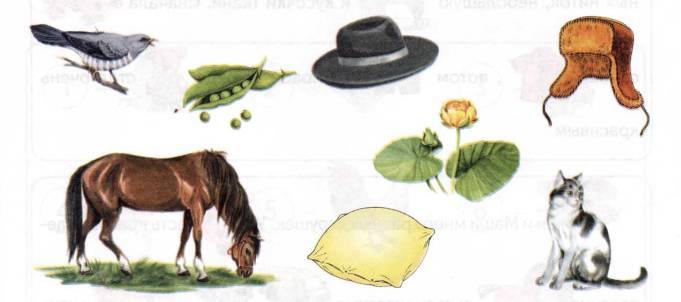 Итог  Ребята, с кем мы сегодня путешествовали? Какой звук мы учились произносить? Давайте простимся с нашим гостем и пообещаем ему, что мы тоже всегда и со всеми будем вежливыми. 